K.V.G. DENTAL COLLEGE & HOSPITAL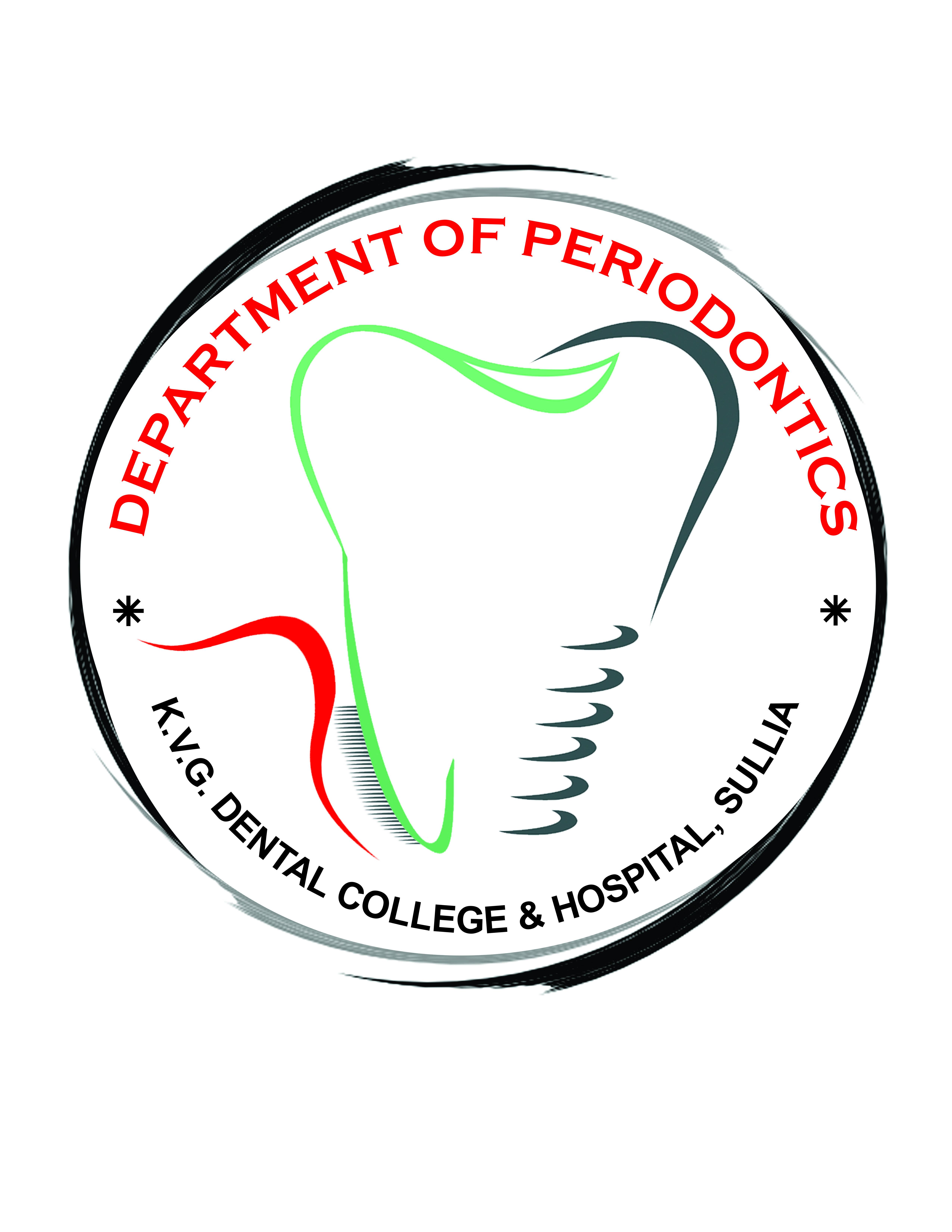 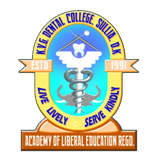 KURUNJIBAG – 574 327, SULLIA, Dakshina Kannada [Karnataka ] IndiaSPONSORED BY ACADEMY OF LIBERAL EDUCATION (REGD.) SULLIARecognized by DCI, New Delhi & Affiliated to RGUHS, KarnatakaPhone: 08257-235148/230148        Website:www.kvgdentalcollege.comDEPARTMENT OF PERIODONTOLOGY07/06/2021INTERNS TRAINING PROGRAMME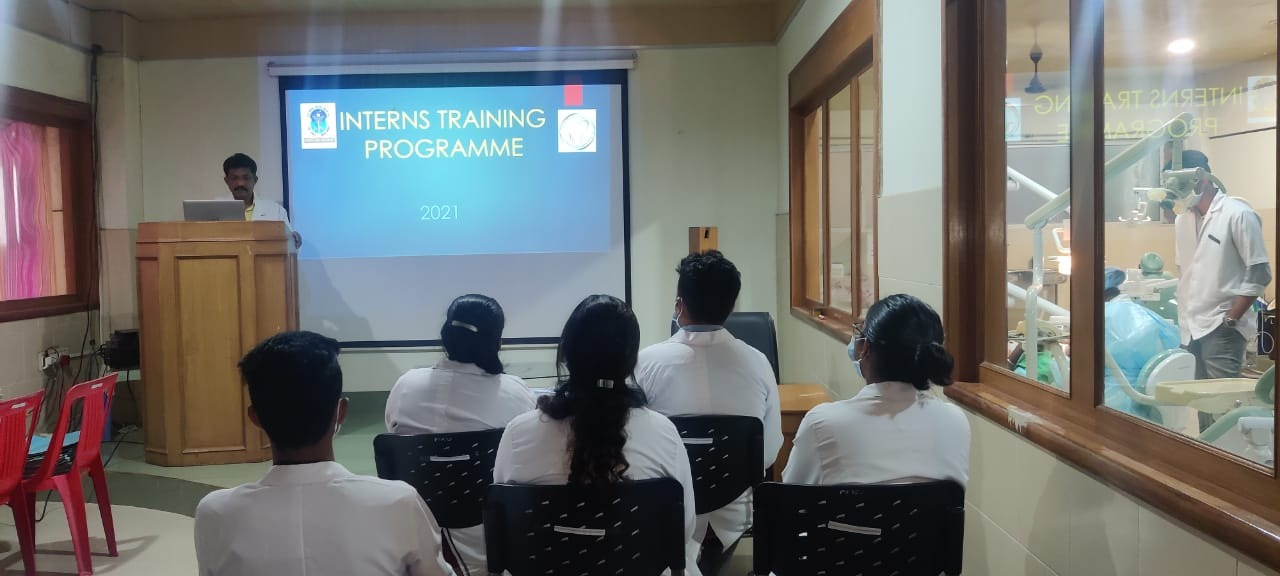 Lectureby Dr. M MDayakar, Professor and Head, Department of Periodontology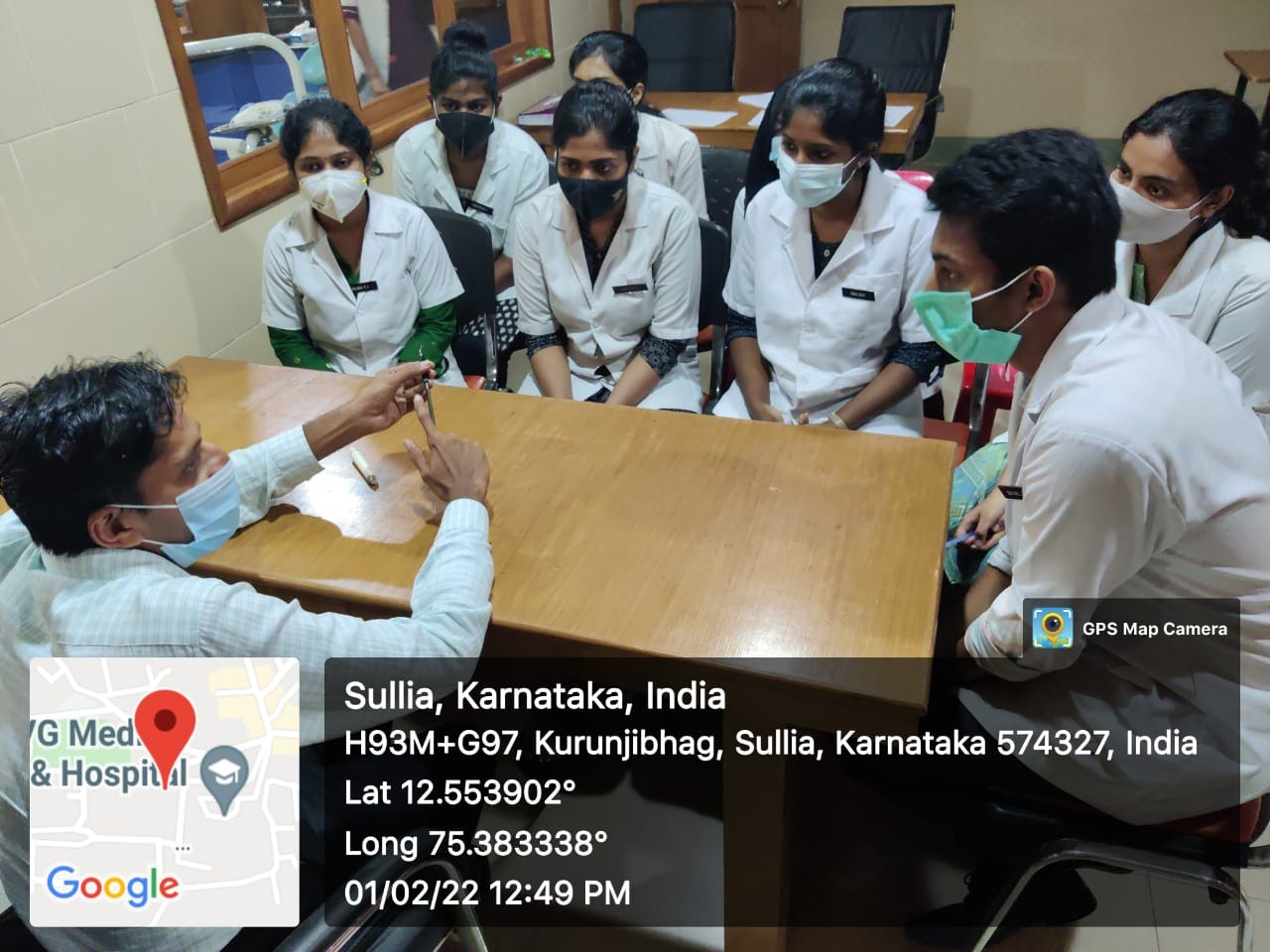 Demonstrartion given by Dr.Shivanand.H, Professor, Department of Periodontology 